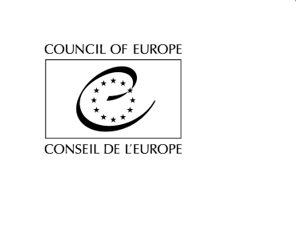 Annex to Contract 4978/2024/01I, NAME + SURNAME, acting on my own behalf or as a representative of the Provider indicated below, acknowledge that by implementing the Contract 4978/2024/01, I or the persons involved are exposed to an increased risk of death and injury due to the ongoing war against Ukraine.I declare that I or the persons involved carry out the implementation of the Contract independently from the Council of Europe at my/their own initiative and risk.I confirm that I or the persons involved will perform systematic security assessments before implementing any activity related to the Contract.I acknowledge that the Council of Europe does not assume any liability for the death, any injury or any damage that I or the persons involved in the implementation of the Contract may sustain in Ukraine.Signature:For the Provider▼For the Provider▼SignatureProvider ►SignatureSignatory►SignaturePlace of signature ►InSignatureDate of signature ►___ / ___ / ______